Formulário de Critérios para Estágio em Docência (PPG em Farmacologia)A Coordenação do Programa de Pós-Graduação em Farmacologia da Universidade Federal do Ceará, no uso de suas atribuições legais, vem trazer os critérios balizadores para a realização das atividades de Estágio em Docência I (Mestrado), II e III (Doutorado). O formulário apresentado no Anexo I, bem como os Anexos II e III, devem ser entregues via o seguinte e-mail: secretaria.ppgfar@ufc.br para a adequada contabilização do crédito relativo à atividade. O(a) discente deve encaminhar um relatório descritivo das atividades realizadas (modelo no anexo III), no qual é detalhada sua participação/contribuição para o atingimento dos objetivos das atividades desenvolvidas. Coordenação do Programa de Pós-Graduação em FarmacologiaPPGF/FAMED/UFCAnexo IAtividades de Estágio em Docência (PPG em Farmacologia)Nome:__________________________________________________________Matrícula: ______________________________________________________Estágio à Docência: (  ) I  (  ) II  (  ) IIISão aceitas como atividades:(*) A participação nessa atividade tem caráter obrigatório. Para o mestrado, o(a) discente deve assistir 10 qualificações/defesas; Para o(a) discente de doutorado, o comparecimento a 15 qualificações/defesas deve ser contabilizado. A lista das qualificações/defesas assistidas deve ser informada no ANEXO III para posterior conferência pela Coordenação.(**) comprovado com declaração do orientador, informando o título do seminário.(***) essas atividades didáticas na graduação SOMENTE devem ser realizadas sob a supervisão do docente. Não é permitido que um discente substitua um docente em aulas teóricas de graduação sem que o docente responsável pela aula esteja presente. O Docente deverá emitir uma declaração de Avaliação de Desempenho do(a) Pós-Graduando(a), conforme o Anexo II.(****) A comprovação dessas atividades deve ser realizada por meio de declaração assinada pelo orientador. Adicionalmente, as informações da atividade desenvolvida devem ser detalhadas no relatório do discente disponível no Anexo III.Anexo II(a ser preenchido pelo docente)Avaliação de Desempenho do(a) Pós-Graduando(a): 
Fortaleza-CE, ____ de ___________________ de _______
Nome (letra de forma) do Professor Responsável pela aula ministrada pelo discente: ________________________________________________________Assinatura do Docente:_____________________________________________Anexo III(a ser preenchido pelo discente)Relatório de atividade de Estágio em DocênciaNome: ______________________________________________________________Número de matrícula:_________________________________________________Orientador: _________________________________________________________Período de realização da atividade: ___/_____/_______ a ___/_____/_______Estágio à Docência: (  ) I  (  ) II  (  ) IIIRelato sobre a(s) atividade(s):________________________________________________________________________________________________________________________________________________________________________________________________________________________________________________________________________________________________________________________________________________________________________________________________________________________________________________________________________________________________________________________________________________________________________________________________________________________Qualificações/Defesas assistidas:Q=Qualificação; D=DefesaAnexo III (Continuação)Sugestões:____________________________________________________________________________________________________________________________________________________________________________________________________________________________________________________________________________________________________________Parecer do Orientador: _____ Favorável _______DesfavorávelComentário do orientador sobre o desempenho do(a) discente: ____________________________________________________________________________________________________________________________________________________________________________________________________________________________________________________________________________________________________________Fortaleza-CE, ____ de ___________________ de _______Assinatura do Docente:________________________________________________________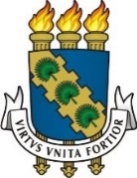 Universidade Federal do CearáFaculdade de MedicinaDepartamento de Fisiologia e FarmacologiaPrograma de Pós-Graduação em FarmacologiaAtividades didáticas realizadas:Atividades didáticas realizadas:Atividades didáticas realizadas:Assinale com um (X)AtividadeCarga-horária máximaATIVIDADE OBRIGATÓRIA: Presença em qualificações/defesas de Mestrado e/ou Doutorado (confirmada por assinatura de lista de presença)*50% da carga-horária do estágio em docênciaMinistrar seminários no laboratório**até 4hDesenvolvimento de atividade teórica junto aos cursos de Graduação (Ministrar aula na graduação, Fórum de discussão, Grupos de Discussão, Quizzes avaliativos, elaboração de questões de prova)***até 20hAssistir aula de Professor na Graduação. Esta atividade tem que ser seguida de um relatório de atividade em que é descrita a metodologia de ensino empregada pelo docente. (detalhar conforme Anexo III)****Até 10hMinistrar atividade no Curso de Férias de Fisiologia, Farmacologia e Bioquímica do DFF(**),(****)Até 20hParticipar efetivamente da organização do Curso de Férias de Fisiologia, Farmacologia e Bioquímica do DFF**** Até 60hElaboração de aula prática em vídeo****Até 30 hElaboração de material didático****Até 5h por atividadePalestra em escola pública de ensino fundamental/médio****Até 15h/atividadeElaboração/realização de atividade em feira de profissões/ciências****Até 20h Realização de atividades de extensão****Até 20hEstágio à Docência: (  ) I  (  ) II  (  ) IIIEstágio à Docência: (  ) I  (  ) II  (  ) IIIEstágio à Docência: (  ) I  (  ) II  (  ) IIIEstágio à Docência: (  ) I  (  ) II  (  ) IIIDisciplina:Disciplina:Disciplina:Disciplina:Curso:Curso:Curso:Curso:Título:Título:Título:Título:Natureza da aula: (   ) Teórica   (   ) PráticaNatureza da aula: (   ) Teórica   (   ) PráticaNatureza da aula: (   ) Teórica   (   ) PráticaNatureza da aula: (   ) Teórica   (   ) PráticaData:Data:Data:Data:Itens Avaliados PontuaçãoItens Avaliados PontuaçãoItens Avaliados PontuaçãoItens Avaliados PontuaçãoDesempenhoDesempenhoItemCritérioInsuficienteSuficiente01Esclarece os objetivos com clareza?(    )(    )02Transmite o conteúdo com clareza?(    )(    )03Demonstra conhecimento do assunto?(    )(    )04Tem eficiência ao tirar dúvidas?(    )(    )05Apresenta postura de Professor?(    )(    )Tipo (Q/D)DataNome do aluno que qualificou/defendeu